SOUTH EAST SUNS NETBALL ASSOCIATION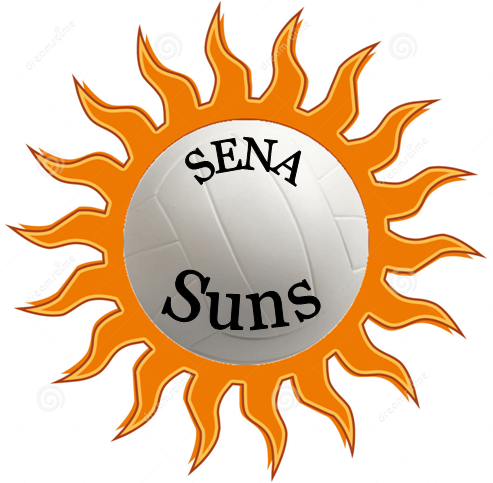 NO BULLY POLICYEvery person in sport, in every role, has the right to participate in an environment that is fun, safe and healthy, and to be treated with respect, dignity and fairness.Bullying can occur both on and off the sports pitch and can involve athletes, parents, coaches, spectators or umpires. It is prohibited by South East Netball Association under their Code of Conduct and can result in penalties and punishments being applied. Some forms of bullying constitute assault, harassment or discrimination under federal and state legislation and are therefore illegal.What is bullying?Bullying is deliberately hurting a specific person either physically, verbally, psychologically or socially. It involves a power imbalance where one person has power or strength (e.g. physical, mental, social or financial) over another. It can be carried out by one person or several people who are either actively or passively involved. In a sports context bullying can take many forms, for example:a parent telling their child that they are incompetent, hopeless, useless, etc.;a coach alienating an athlete (adult or child);several people ganging-up on an individual team member;spectators verbally abusing players from the opposition;an athlete calling a referee names and using put-downs;a parent intimidating a young coach.Bullying can be a 'one-off' incident, but usually involves repeated actions or incidences. It can occur everywhere: at home, school, work, playgrounds, while participating in sport, when using public transport or walking to or from home. An individual may bully their victim face to face or use technology such as a mobile phone or computer.Types of bullyingBullies may use one or several types of bullying to hurt their victim.Physical - pushing, shoving, punching, hitting, kicking, taking away a person's belongings (this may also constitute assault).Verbal - name calling, banter, threatening, teasing, intimidating, yelling abuse, using put-downs.Psychological - ganging up, preventing a person from going somewhere, taking a person's possessions, sending hostile or nasty emails or text messages.Socially - excluding, alienating, ignoring, spreading rumours.Bullying behaviour is damaging to all involved: the bully, victim, family members, those that witness the behaviour and the sporting organisation involved. Athletes, parents, coaches, administrators and sporting organisations all have an ethical (and possibly a legal) responsibility to take action to prevent bullying occurring in sport and manage it, should it occur.The effects of bullyingPeople that bully may:pick a victim randomly, or carefully choose their victim;find that they get what they want by bullying (power, acceptance, admiration);have been bullied themselves;be arrogant, aggressive or impulsive;enjoy having power over others;enjoy doing it and not care that they cause their victim distress;believe that some people deserve to be bullied;have been influenced by aggressive 'models' (at home, in real life or in television or the movies);see their behaviour as justified or 'pay-back' for some treatment they have received.Any person can be bullied. Sometimes people who are popular, smarter, attractive or possess obvious sporting ability are victims of bullying. People can also be subject to bullying if they:have not had experience standing up for themselves against bullies;lack assertiveness, resilience and the social skills required to protect themselves against bullies;struggle academically or in terms of sporting ability;appear stressed, anxious or easily hurt or upset;look different or are different;have a disability or illness;lack confidence or are shy;have been overprotected at home.Signs a person is being bulliedA person, especially a child, may not always ask for support when being bullied. They may feel afraid, ashamed or embarrassed and that the person they tell will think they are weak. Victims of bullying may think that they deserve to be bullied or are 'dobbing' by telling someone what is happening to them.The following are signs that a person may be being bullied:Finds excuses for not wanting to attend training or games (e.g. feeling sick, has an injury, has too much work to do) or talking about hating their sport;wants to be driven to training or matches instead of walking;regularly the last one picked for team or group activities;alienated from social or shared activities;has bruising or other injuries;becomes uncharacteristically nervous, worried, shy or withdrawn;clothing or personal possessions are missing or are damaged;repeatedly 'loses' money or possessions;suddenly prone to lashing out at people either physically or verbally.Managing bullyingSouth East Suns Netball Association does not allow or tolerate bullying and request all members to respect our players Codes of Conduct and our policy that addresses bullying behaviours.South East Suns Netball Association will work closely with those athletes/coaches or parties involved to work towards a resolution or put in place actions that can assist all parties.  Our association will focus on emphasising other aspects of sport such as enjoyment, team work, sportsmanship and skill development, especially at the junior level.If a resolution cannot been seen a mediator will be asked to work with all parties involved.